M.C. Escher Reptiles – 8 AreasFold your paper into 8 areas like the diagram below.Copy the drawing ‘Reptiles’ by the artist M.C. Escher, demonstrating the techniques of the 7 Elements of Art and Word Art in each of the 8 labeled areas.  Make sure to label your areas too.  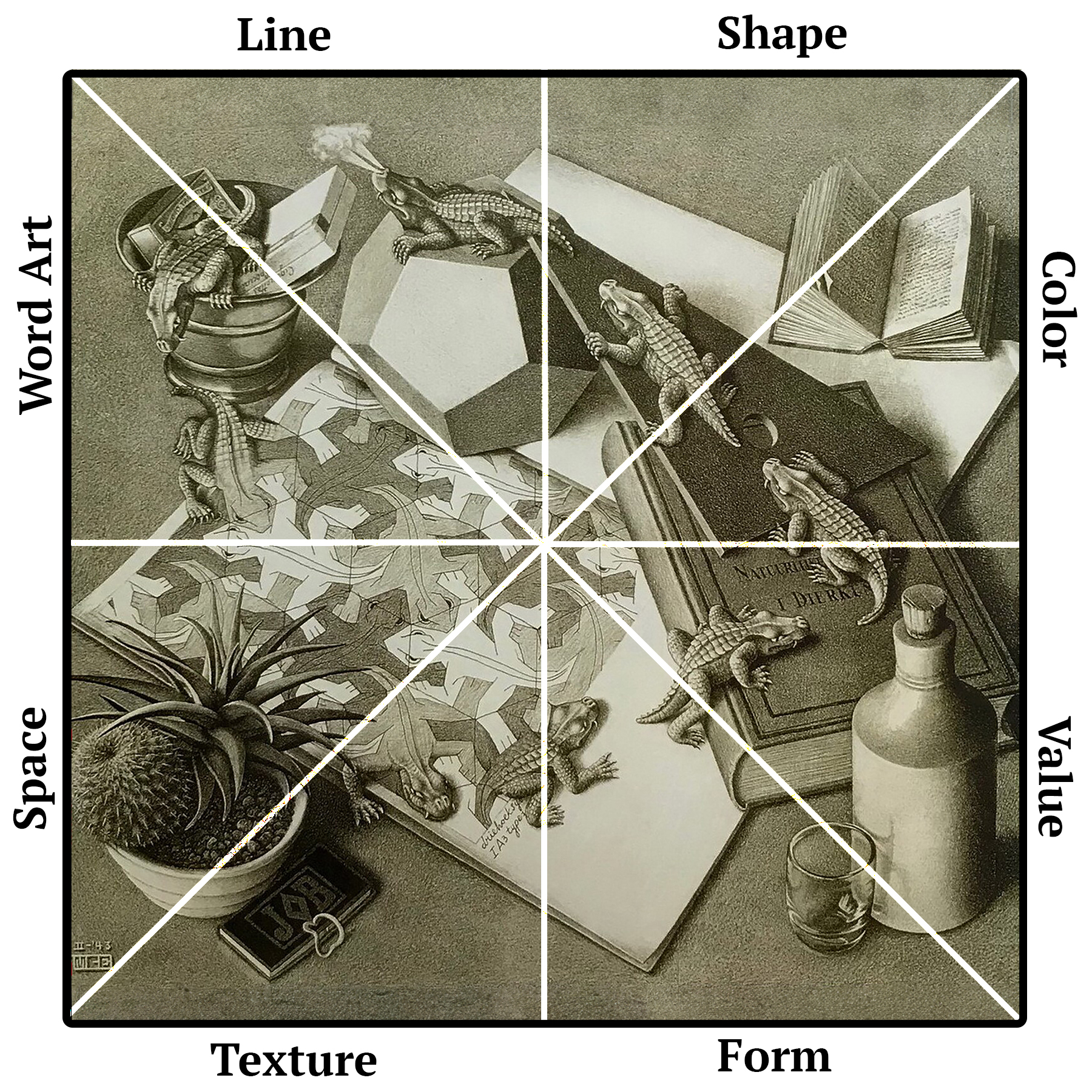 